februari ’14Naam:			___________________________

Klas:			___________________________

Coach:			___________________________Indien BBLBedrijf: 		___________________________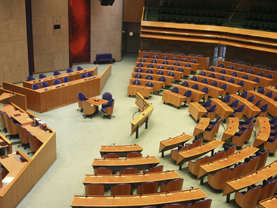 